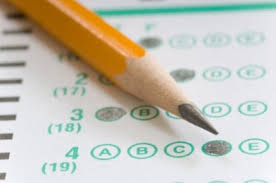 The OAA tests are coming soon…To help prepare for these tests we need to bring in some extra help– YOU!!!YOU ARE GOING TO BE THE TEACHER !!!Each student will be assigned a topic that will be covered on the OAA test, and a date to teach that topic to the rest of the class.  It is your job to teach your classmates a particular reading skill.                     You are going to be the expert on that topic.  You can use study-island as a guide to help you, or if you prefer you can research and use some other resources to help you.          http://www.studyisland.comBe creative.  Consider your audience.  The whole thing should take 5 to 10 minutes.What to do:Identify your topic  (2pts.)Define what it is  (3pts.)Give / show an example.  (3pts.)Make a power point or use a video. (5 points)Come up with some way to make sure your students can practice the skill. (This can be done with questions & answers, a game, or some kind of quiz.. ) (5 points)TOTAL  18 POINTSYOUR ASSIGNED DATE IS:_______________________